		MICHAEL 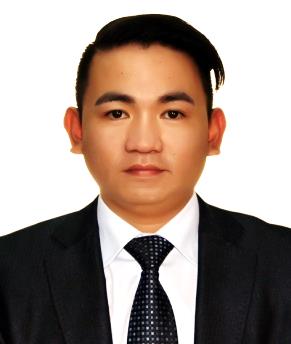 Seek to work in an environment that will challenge me further; while allowing me to contribute to the continued growth and success of the organization. Obtain a position that will provide me the ability to apply my sales and work experience to a growing industry. Look forward to working with a company that promotes quality products and services, and provides me with the opportunity to meet and exceed assigned sales goals. SKILLS AND ATTRIBUTESWith Bachelor’s Degree in Secondary Education Major in Mathematics2 years’ experience in Teaching (Mathematics Teacher )3 years’ experience in Sales Representative and Cashier ( Mobility and Office Automation Section )Knowledge in computer applications (Microsoft Word, Excel, PowerPoint) and InternetCan work with minimum supervision, team worker, dedicated, conscious on quality oriented job and with clear concept of professionalism.WORK EXPERIENCESales Representative(Mobility and Office Automation Section)MAJID AL FUTTAIM RETAIL GROUPFebruary 2015 to May 2018CARREFOUR HYPERMARKET Dubai, U.A.EPresent, promote and sell product/services using solid arguments to existing and prospective customers.Achieve agreed upon sales targets and outcomes within schedules.Supply management with reports on customer needs, problems, interest, competitive activities, and potential  for new product and servicesResolves customer complaints by investigating the problems, developing solutions, preparing reports, making recommendations to the management.Suggest applicable and relevant up sells to help customer walk out to the door with everything they need.Sell specific products and services to customer and demonstrate products and show customer how to maximize their features.Discuss warranties and replacement parts.Remove security devices, clean the item, and place neatly in box.Check inventory to ensure product is in stock.Mathematics Teacher (Secondary Level)St. Joseph College Quezon CityJune 2012 to June 2014Center for Positive Futures, PhilippinesTeaches courses in mathematics to secondary pupils, following the course of study adopted by the Board of Education and appropriate curriculum publications as guidelines in teaching individual course contentUtilizes an adopted course of study, instructional program guidelines, and other materials in planning and developing lesson plans and teaching outlines.Conducts teaching and instructional activities, using educational equipment, materials, books, and other learning aids.Maintain student records, including attendance records, immunization records, grades, and transfer information.SEMINARS / TRAINING ATTENDEDEDUCATIONBachelor of Secondary Education Major in mathematicsUniversity of Rizal System Rodriguez, Rizal Philippines2008-2012General Licerio Geronimo Memorial National High SchoolRodriguez, Rizal Philippines2002-2006Geronimo Elementary SchoolRodriguez, Rizal Philippines1996-2002PERSONAL DATANationality- Filipino /Age- 28 / Birthday:  July 27,1989Height: 5’5 / Civil Status: Single / Language Spoken: English / TagalogMicrosoft Windows 10 TrainingWorld Trade Center Dubai U.A.ENikon Camera TrainingCarrefour BurjumanDubai U.A.ESamsung Appliances TrainingDeira City CenterDubai, U.A.ETP Link Router TrainingCarrefour BurjumanDubai U.A.E